Pielikums Nr.5Mazlāles 1, Alojas pagasts, kadastra apzīmējums 6627 004 0106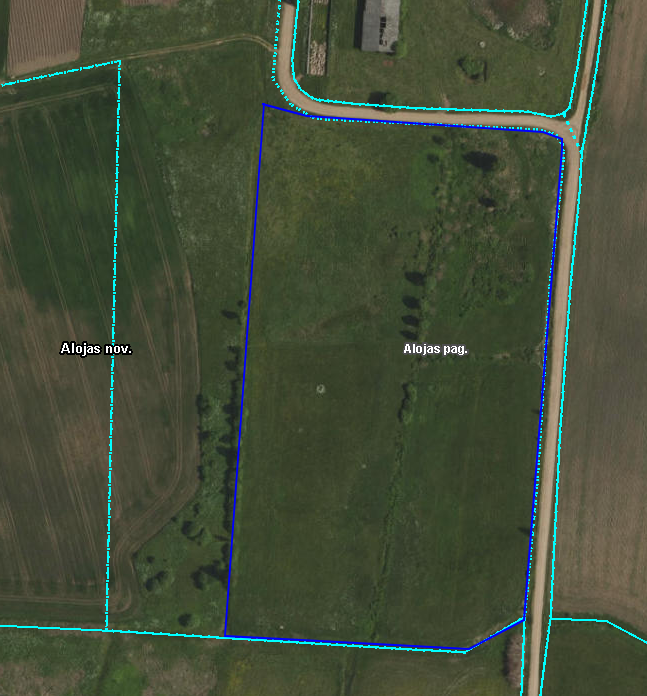 